Name :                                                                                                                        Type: Assignment 1 (2)Surname: 	Student Number: NEAR EAST UNIVERSITY - FACULTY OF EDUCATIONDepartment of English Language Teaching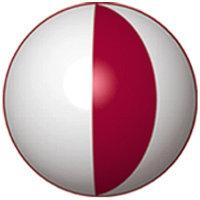 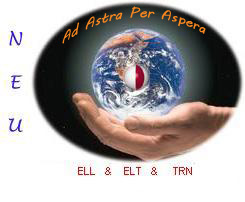 2015-2016 Fall SemesterListening and Pronunciation 1SymbolKeywordKeyword in phonemic symbolsMeaning1/iː/1/iː/2/ uː  /2/ uː  /3/ ʊ /3/ ʊ /4/ ɪ /4/ ɪ /SymbolKeywordKeyword in phonemic symbolsMeaning5/e/5/e/6/ ə/6/ ə /7/ r/7/r/8/ız/8/ız/